Data: 22.04.2020 r. 24.04.2020 r. 26.04. 2020 r. klasa: IV Temat: Ortografia dla każdego. Pisownia „nie” z częściami mowy Już znasz podstawowe części mowy, takie jak: rzeczownik, przymiotnik, czasownik, przysłówek. Na zajęciach nauczysz się, jak poprawnie pisać te części mowy z przeczeniem „ nie” Zapamiętaj! Nie  piszemy łącznie: z rzeczownikami  – kto ? co ? porządek – nieporządek Nie z przymiotnikami  – jaki? jaka? jakie? ciekawy – nieciekawy Nie z przysłówkami – jak? gdzie? kiedy? ciekawie – nieciekawie, długo – niedługoNie piszemy rozdzielnie : z czasownikami – co robi? co się z nim dzieje? piszę – nie piszę Do zeszytu zapisz : temat lekcji oraz wykonaj następujące ćwiczenia: Przed przystąpieniem do wykonywania ćwiczeń przeczytaj informacje zawarte w tabelkach. Polecenie 1 na rozgrzewkę  str. 168 - z podanych zdań wypisz wyrazy z nie, a następnie określ, jakie to części mowy. Wzór: nieuwagę – nieuwaga – kto? co ? rzeczownik ćwiczenie 1 str. 168 ćwiczenie 3  str. 169 ( do wyboru jeden z dialogów – (dialog 1 albo dialog 2 ) ćwiczenie 5 str. 171 Dla osób chętnych zadanie ćw. 1 str. 170 Zadania wykonaj do dnia 30.04. 2020 r. i wyślij na adres sosw112@wp.pl W razie trudności możesz skorzystać z pomocy nauczyciela ( konsultacje poniedziałek – piątek godz. 8.00 – 14.00) zadania są niżej 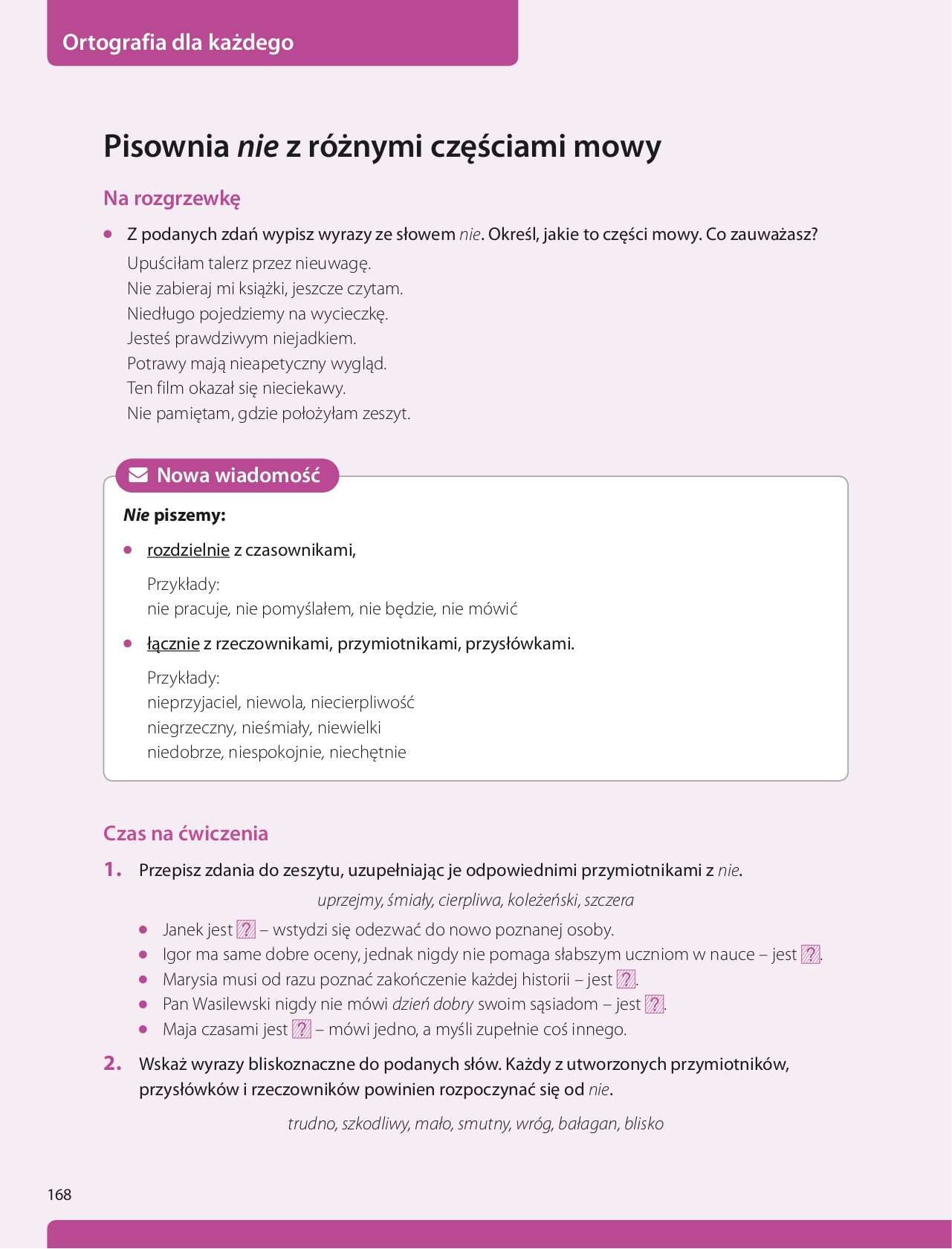 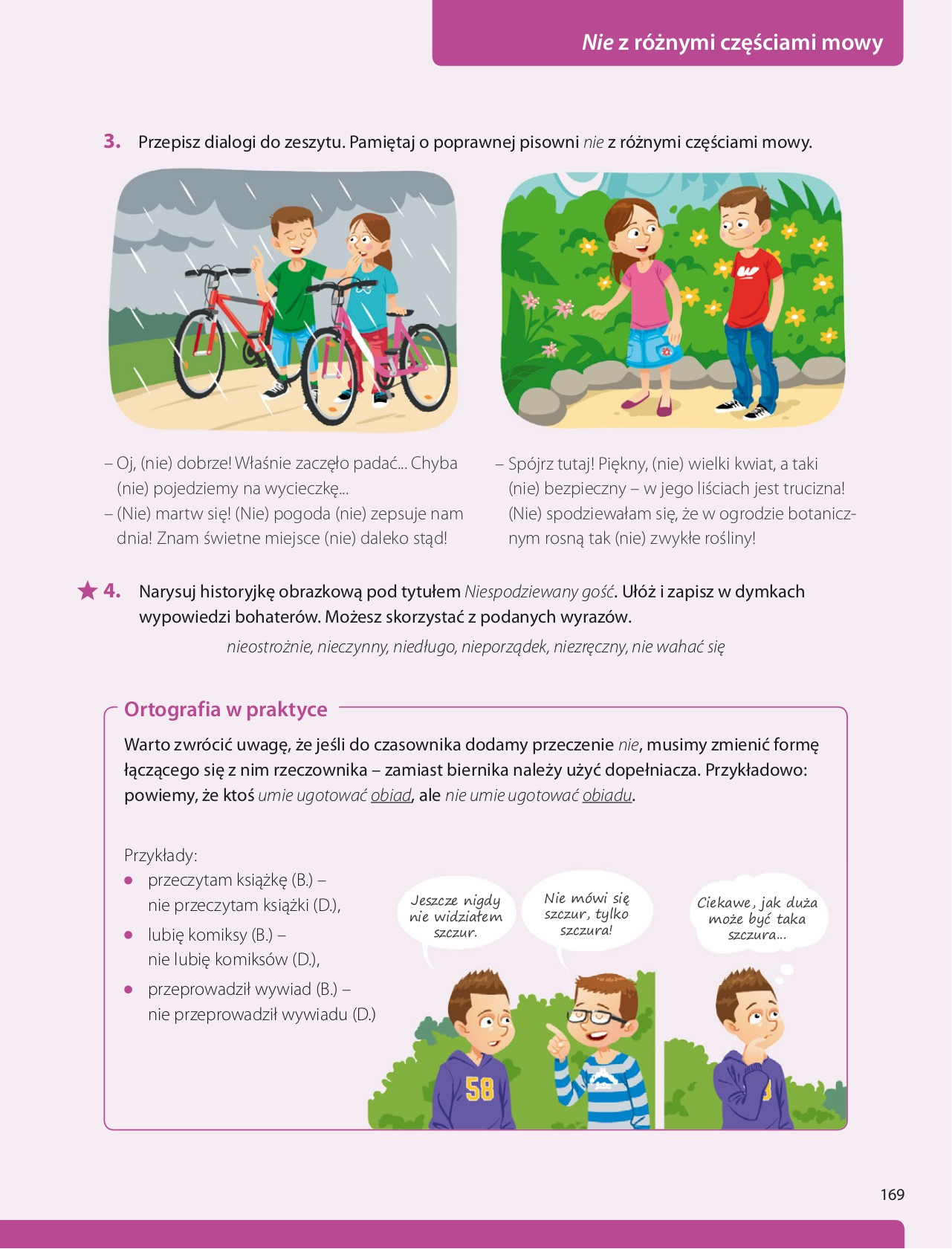 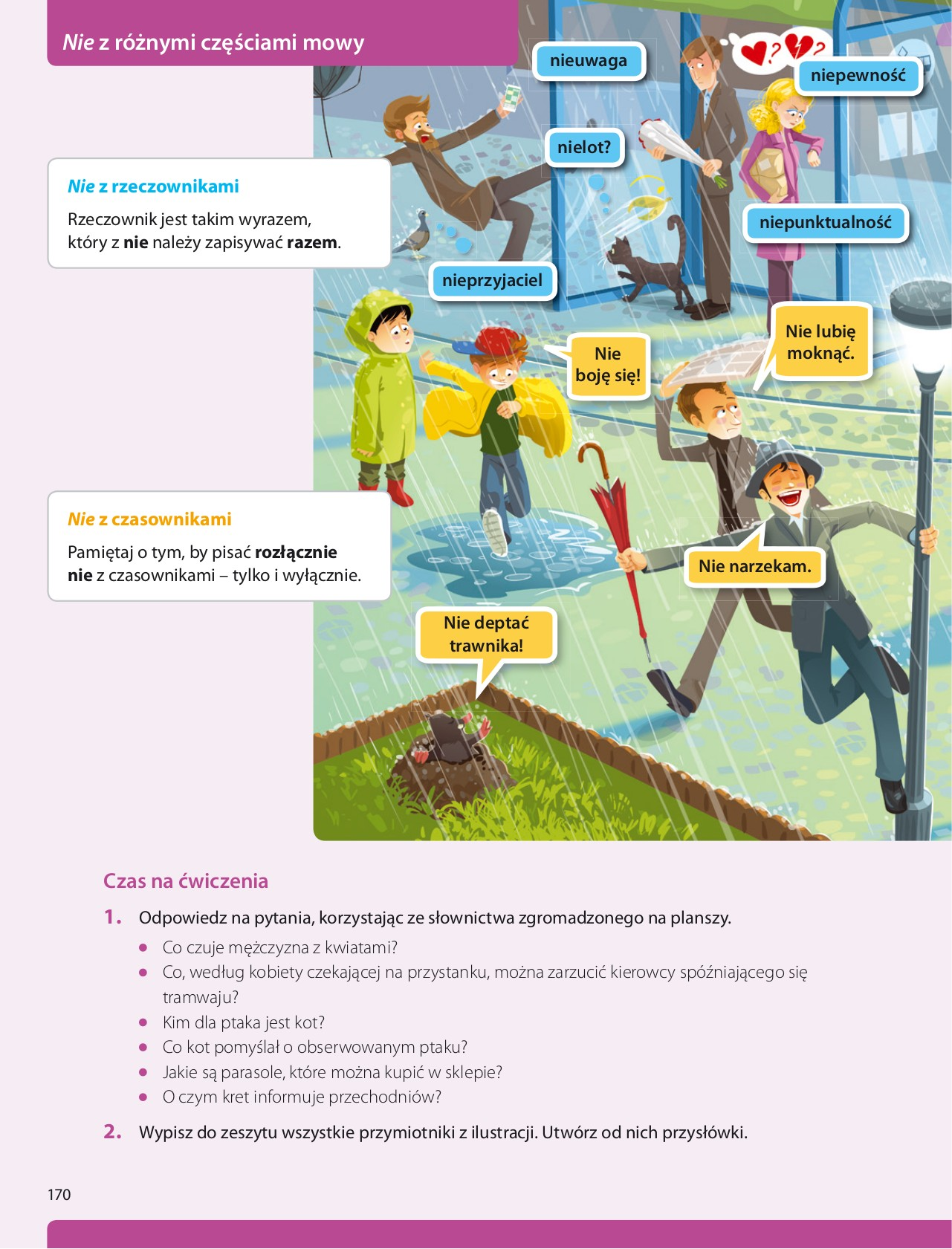 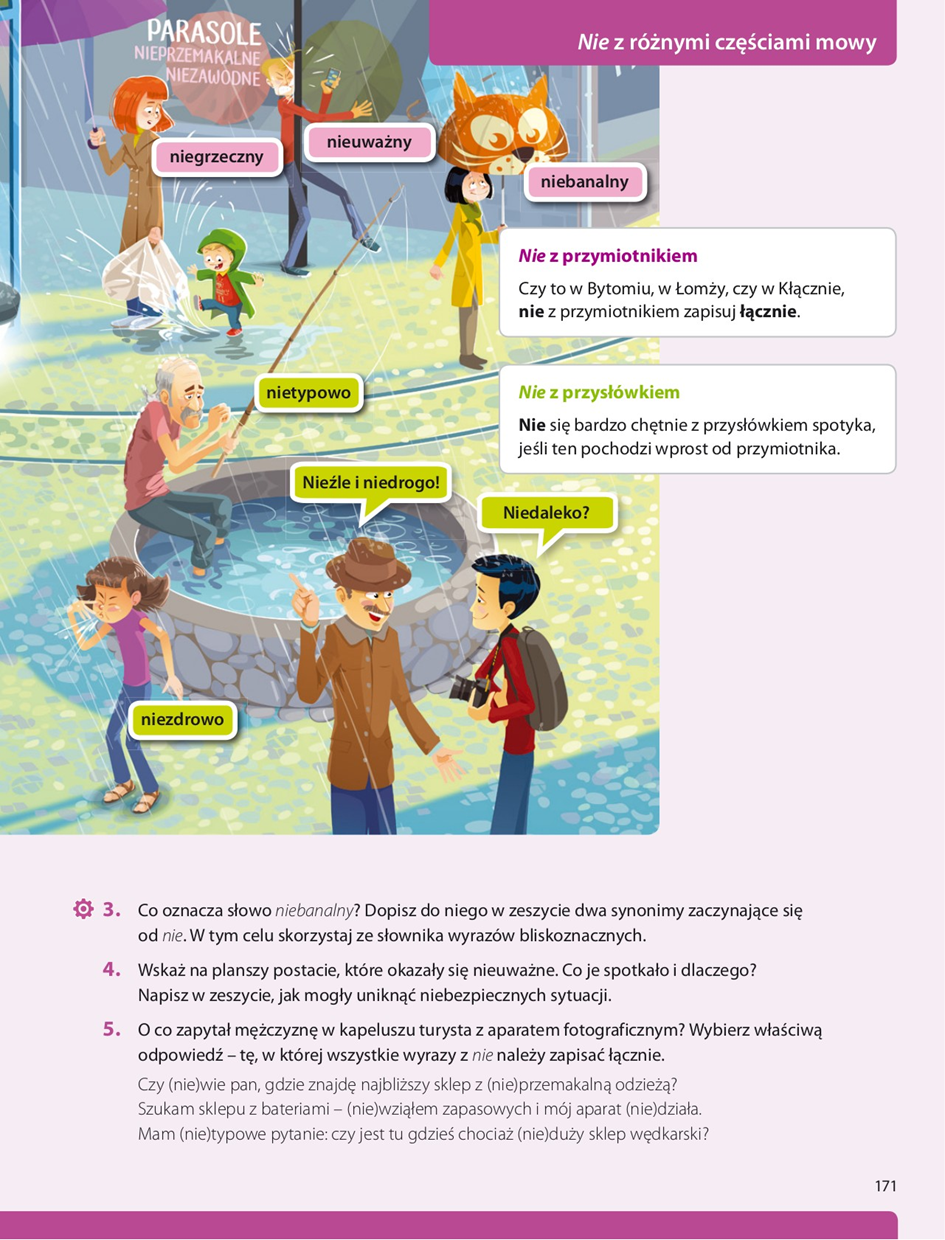 Data:  26.04. 2020 r. klasa: IV Temat: Baśniowe krainy A: Wanda Chotomska T: „ Kopciuszek”   Znacie już baśń „Kopciuszek” Na dzisiejszej lekcji  poznacie inną wersję baśni „ Kopciuszek”, którą napisała znana poetka polska – Wanda Chotomska  i  dowiedziecie się : - co się przydarzyło bohaterce utworu W .Chotomskiej ?- co to jest morał i jaki morał zawarty jest w utworze ?- co to jest dialog i monolog ?Do zeszytu przepisz : temat lekcji oraz ćwiczenia ćwiczenia do wykonania : przeczytaj tekst str. 207 – 208 wykonaj pisemnie:  ćw. 1 str. 208ćw. 2 odpowiedz na pytanie – co to jest morał ( poszukaj definicję pod tekstem str. 208) wykonaj ćw. 2 odpowiedz na pytanie : co to jest dialog i monolog ( definicja w tabelce str. 208) znajdź w utworze dialog i przepisz go do zeszytu znajdź w utworze monolog i przepisz go do zeszytu Zadania wykonaj do dnia 30.04.2020 r. i wyślij na adres sosw112@wp.pl w razie trudności skontaktować się z nauczycielem ( konsultacje poniedziałek – czwartek – godz. 8.00 – 14.00) 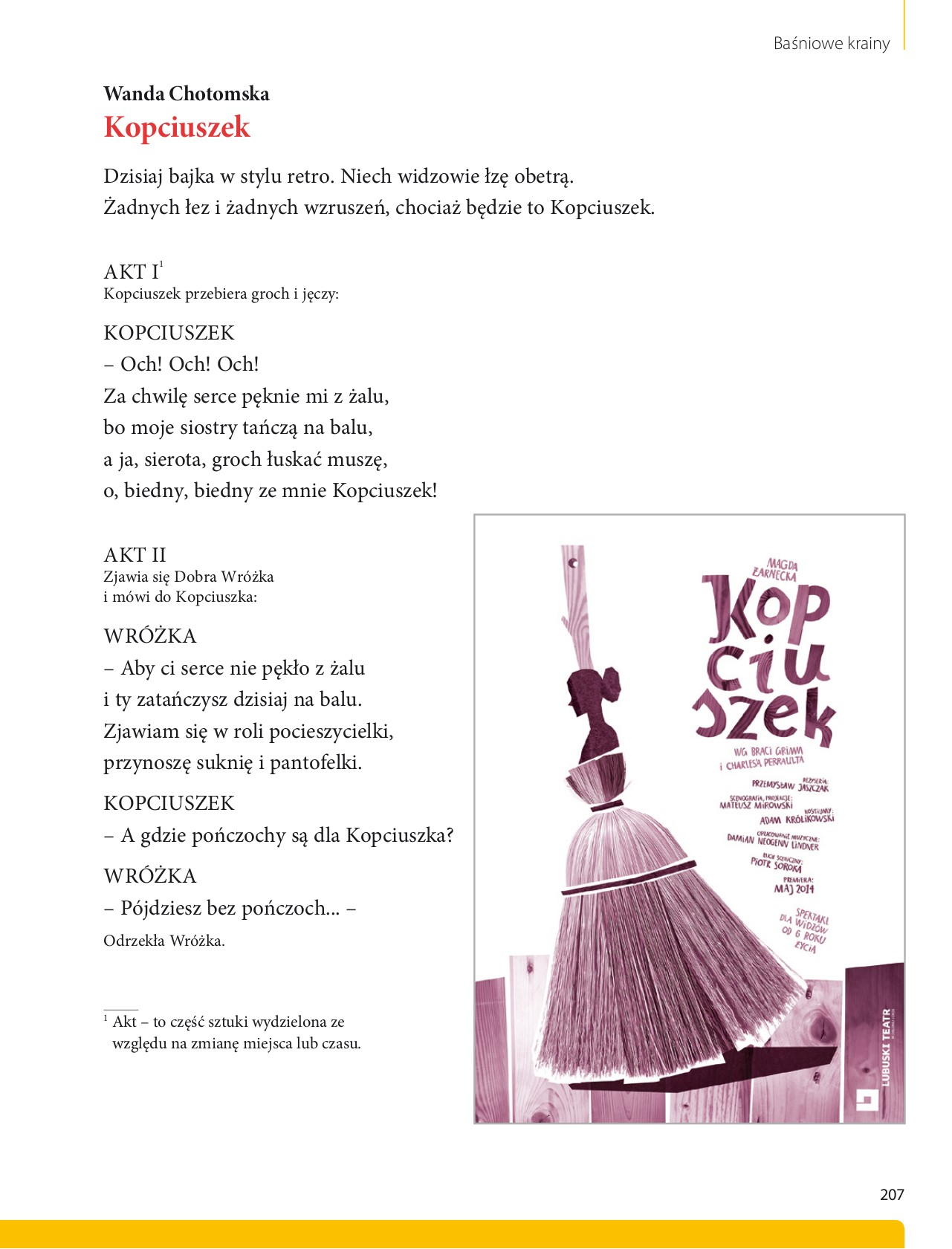 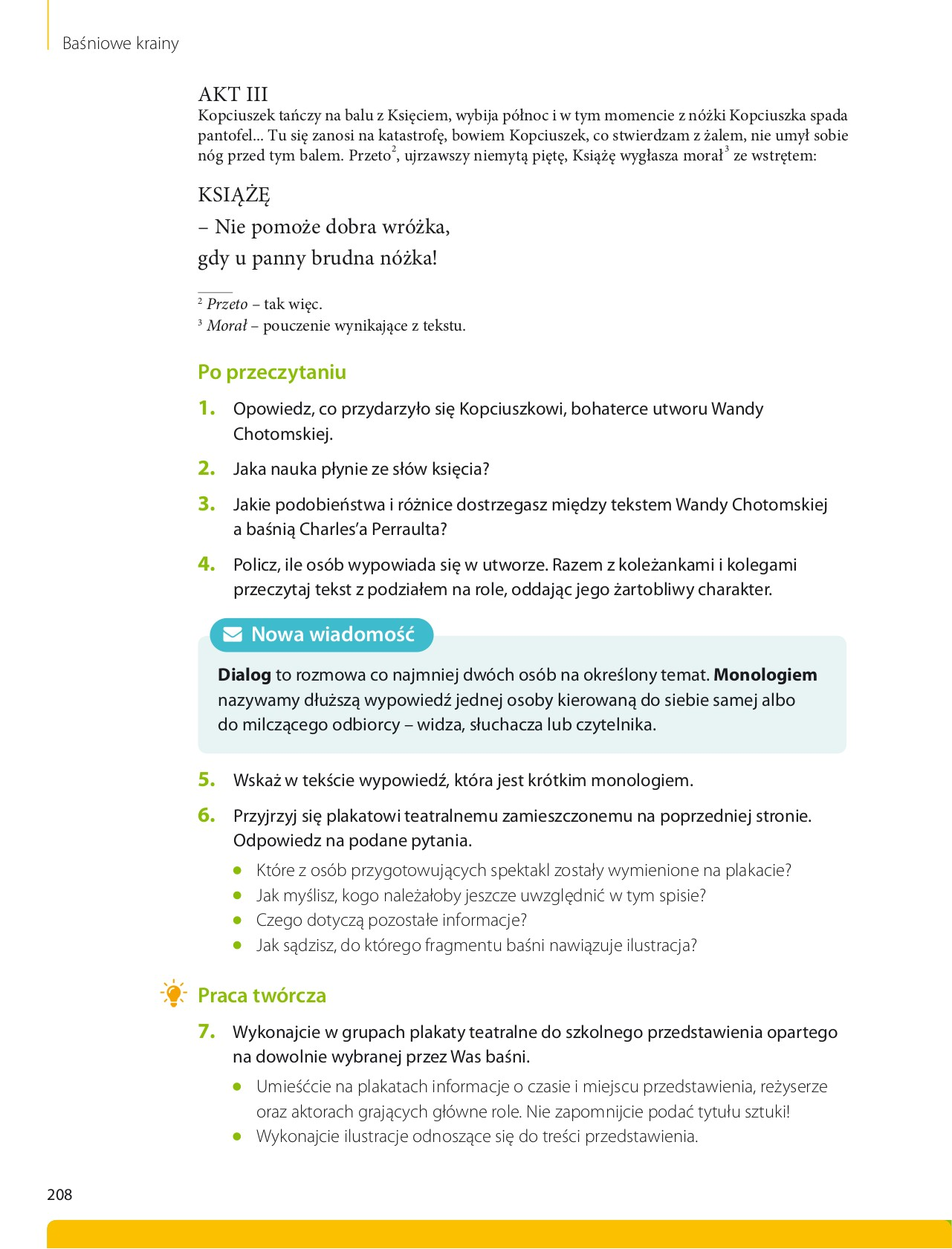 